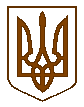 ПЕРВОМАЙСЬКА МІСЬКА РАДАМИКОЛАЇВСЬКОЇ ОБЛАСТІВИКОНАВЧИЙ КОМІТЕТП Р О Т О К О Л засідання виконавчого комітету міської радивід  08.10.2021  № 11м. Первомайськ
У засіданні взяли участь члени виконавчого комітету міської ради:Головує   ДЕМЧЕНКО Олег -  міський голова БАДЕРА Олександр, БРЕНГАЧ  Олександр,  МАЛІШЕВСЬКИЙ Дмитро, МЕДВЕДЧУК Михайло, ПАВЛЕНКО   Олена, РЯБЧЕНКО Володимир. Відсутні члени виконавчого комітету міської ради:ДАНИЛЬЧЕНКО Тетяна, ЄЛЬШИН Дмитро
Присутні на засіданні виконавчого комітету міської ради:Міський голова                                                                         Олег ДЕМЧЕНКОКеруючий справами виконавчогокомітету міської ради                                                     Тетяна ДАНИЛЬЧЕНКО    Місце проведення –
    зал засідань виконкомуЗасідання почалося о 10 год. 00 хв.Засідання закінчилося о 11 год. 50 хв.АЛБУЛ АнтонінаАЛБУЛ АнтонінаАЛБУЛ Антонінажурналіст сайта  «MK NEWS» (1-11);БОГУСЕВИЧ  НаталіяБОГУСЕВИЧ  НаталіяБОГУСЕВИЧ  Наталіяголовний бухгалтер КНП «Первомайська центральна міська багатопрофільна лікарня» (3);ВИШНЕВСЬКИЙ ВладиславВИШНЕВСЬКИЙ ВладиславВИШНЕВСЬКИЙ Владиславначальник управління комунальної власності та земельних відносин міської ради (29-32);ЗАРИЦЬКА ОленаЗАРИЦЬКА ОленаЗАРИЦЬКА Оленаначальник управління юридичної, кадрової та мобілізаційно-оборонної роботи апарату виконавчого комітету міської ради (1-39);ІВАНИЦЬКИЙ ДмитроІВАНИЦЬКИЙ ДмитроІВАНИЦЬКИЙ Дмитроначальник відділу  прес-служби апарату виконавчого комітету міської ради (1-39);КРЕСТЬЯНОВ ІгорьКРЕСТЬЯНОВ ІгорьКРЕСТЬЯНОВ Ігорьначальник відділу муніципальної ватри апарату виконавчого комітету міської ради (12);КОЛЕСНІЧЕНКО ОльгаКОЛЕСНІЧЕНКО ОльгаКОЛЕСНІЧЕНКО Ольганачальник управління соціального захисту населення міської ради (9-10);КОРЧЕВНА Лариса КОРЧЕВНА Лариса КОРЧЕВНА Лариса головний спеціаліст відділу містобудування та архітектури апарату виконавчого комітету міської ради (33-34);ОЛІШЕВСЬКА  НаталіяОЛІШЕВСЬКА  НаталіяОЛІШЕВСЬКА  Наталіяначальник управління культури, національностей, релігій, молоді та спорту міської ради (4-7);ОСТАПЕНКО ГалинаОСТАПЕНКО ГалинаОСТАПЕНКО Галинаначальник управління освіти міської ради (8); ПЕРКОВА НаталіяПЕРКОВА НаталіяПЕРКОВА Наталіяначальник управління у справах дітей міської ради (13-28);СКУЛМЕ ІринаСКУЛМЕ ІринаСКУЛМЕ Іринаначальник управління  економічного розвитку територіальної громади  міської ради (1-3);СТЕПУЛ АлінаСТЕПУЛ АлінаСТЕПУЛ Алінажурналіст міської щотижневої інформаційно-рекламної газети «ТВ Всесвіт» (1-39);ТРОЯН ТетянаТРОЯН ТетянаТРОЯН Тетяназаступник начальника управління житлово-комунального господарства міської ради (11);ЩЕГЛЕНКО  СвітланаЩЕГЛЕНКО  СвітланаЩЕГЛЕНКО  Світланазаступник головного лікаря КНП «Первомайська центральна міська багатопрофільна лікарня» (3);      ЯГНЮК Ольга                                  ЯГНЮК Ольга                                  ЯГНЮК Ольга                                  начальник загального відділу апарату виконавчого комітету міської ради (1-39);                 ЮДИЦЬКИЙ РусланЮДИЦЬКИЙ РусланЮДИЦЬКИЙ Руслангенеральний директор ТОВ «Укртепло Миколаїв» (11);     Міський голова ДЕМЧЕНКО Олег наголосив на тому, що необхідно затвердити порядок денний засідання виконавчого комітету міської ради.     Міський голова ДЕМЧЕНКО Олег наголосив на тому, що необхідно затвердити порядок денний засідання виконавчого комітету міської ради.     Міський голова ДЕМЧЕНКО Олег наголосив на тому, що необхідно затвердити порядок денний засідання виконавчого комітету міської ради.     Міський голова ДЕМЧЕНКО Олег наголосив на тому, що необхідно затвердити порядок денний засідання виконавчого комітету міської ради.      Пропозицій щодо змін та доповнень до порядку денного засідання виконавчого комітету міської ради не надійшло.      Пропозицій щодо змін та доповнень до порядку денного засідання виконавчого комітету міської ради не надійшло.      Пропозицій щодо змін та доповнень до порядку денного засідання виконавчого комітету міської ради не надійшло.      Пропозицій щодо змін та доповнень до порядку денного засідання виконавчого комітету міської ради не надійшло.Міський голова ДЕМЧЕНКО Олег запропонував затвердити порядок денний засідання виконавчого комітету міської ради :Міський голова ДЕМЧЕНКО Олег запропонував затвердити порядок денний засідання виконавчого комітету міської ради :Міський голова ДЕМЧЕНКО Олег запропонував затвердити порядок денний засідання виконавчого комітету міської ради :Міський голова ДЕМЧЕНКО Олег запропонував затвердити порядок денний засідання виконавчого комітету міської ради : 1.Про погодження звіту про виконання заходів Плану дій сталого енергетичного розвитку міста Первомайськ до 2020 року для розміщення на офіційному сайті Угоди Мерів.Про погодження звіту про виконання заходів Плану дій сталого енергетичного розвитку міста Первомайськ до 2020 року для розміщення на офіційному сайті Угоди Мерів.Про погодження звіту про виконання заходів Плану дій сталого енергетичного розвитку міста Первомайськ до 2020 року для розміщення на офіційному сайті Угоди Мерів. 2. Про створення конкурсного комітету щодо визначення переможця на право укладання Договору щодо розміщення засобу пересувної /об’єкту сезонної дрібно роздрібної торговельної мережі.Про створення конкурсного комітету щодо визначення переможця на право укладання Договору щодо розміщення засобу пересувної /об’єкту сезонної дрібно роздрібної торговельної мережі.Про створення конкурсного комітету щодо визначення переможця на право укладання Договору щодо розміщення засобу пересувної /об’єкту сезонної дрібно роздрібної торговельної мережі.3.Про внесення змін до рішення виконавчого комітету міської ради від 14.12.2020 року №493 «Про затвердження фінансового плану на 2021 рік комунального некомерційного підприємства «Первомайська центральна міська багатопрофільна лікарня Первомайської міської ради в новій редакції».Про внесення змін до рішення виконавчого комітету міської ради від 14.12.2020 року №493 «Про затвердження фінансового плану на 2021 рік комунального некомерційного підприємства «Первомайська центральна міська багатопрофільна лікарня Первомайської міської ради в новій редакції».Про внесення змін до рішення виконавчого комітету міської ради від 14.12.2020 року №493 «Про затвердження фінансового плану на 2021 рік комунального некомерційного підприємства «Первомайська центральна міська багатопрофільна лікарня Первомайської міської ради в новій редакції».4.Про відзначення Всеукраїнського дня працівників культури тамайстрів народного мистецтва.Про відзначення Всеукраїнського дня працівників культури тамайстрів народного мистецтва.Про відзначення Всеукраїнського дня працівників культури тамайстрів народного мистецтва.5.Про проведення міського фестивалю мистецтв національних культур «Ми – українські».Про проведення міського фестивалю мистецтв національних культур «Ми – українські».Про проведення міського фестивалю мистецтв національних культур «Ми – українські».6.Про проведення міського фестивалю естрадного мистецтва «Молодіжний зорепад».Про проведення міського фестивалю естрадного мистецтва «Молодіжний зорепад».Про проведення міського фестивалю естрадного мистецтва «Молодіжний зорепад».7.Про проведення міського фестивалю родинної творчості  «Мотив для двох сердець».Про проведення міського фестивалю родинної творчості  «Мотив для двох сердець».Про проведення міського фестивалю родинної творчості  «Мотив для двох сердець».8.Про встановлення батьківської плати за харчування учнів 1-4 класів у закладах  загальної середньої освіти Первомайської міської ради у 2021 році.Про встановлення батьківської плати за харчування учнів 1-4 класів у закладах  загальної середньої освіти Первомайської міської ради у 2021 році.Про встановлення батьківської плати за харчування учнів 1-4 класів у закладах  загальної середньої освіти Первомайської міської ради у 2021 році.9.Про підготовку та проведення   Дня вшанування пам’яті жертв голодоморів в Первомайській міській територіальній громаді у 2021 році.Про підготовку та проведення   Дня вшанування пам’яті жертв голодоморів в Первомайській міській територіальній громаді у 2021 році.Про підготовку та проведення   Дня вшанування пам’яті жертв голодоморів в Первомайській міській територіальній громаді у 2021 році.10.Про внесення змін до рішення виконавчого комітету міської ради від 11.06.2021 №212 «Про затвердження складу комісій при виконавчому комітеті міської ради».Про внесення змін до рішення виконавчого комітету міської ради від 11.06.2021 №212 «Про затвердження складу комісій при виконавчому комітеті міської ради».Про внесення змін до рішення виконавчого комітету міської ради від 11.06.2021 №212 «Про затвердження складу комісій при виконавчому комітеті міської ради».11.Про встановлення тарифу на виробництво теплової енергії для бюджетних установ м. Первомайська, які надає ТОВ «Укртепло Миколаїв».Про встановлення тарифу на виробництво теплової енергії для бюджетних установ м. Первомайська, які надає ТОВ «Укртепло Миколаїв».Про встановлення тарифу на виробництво теплової енергії для бюджетних установ м. Первомайська, які надає ТОВ «Укртепло Миколаїв».12.Про затвердження Положення про демонтаж самовільно встановлених (розміщених) тимчасових об’єктів на території Первомайської міськоїтериторіальної громади.Про затвердження Положення про демонтаж самовільно встановлених (розміщених) тимчасових об’єктів на території Первомайської міськоїтериторіальної громади.Про затвердження Положення про демонтаж самовільно встановлених (розміщених) тимчасових об’єктів на території Первомайської міськоїтериторіальної громади.13.Про  влаштування   на   спільне  проживання і виховання до прийомної сім'ї  ХХХХ та ХХХХ  малолітнього ХХХХ.Про  влаштування   на   спільне  проживання і виховання до прийомної сім'ї  ХХХХ та ХХХХ  малолітнього ХХХХ.Про  влаштування   на   спільне  проживання і виховання до прийомної сім'ї  ХХХХ та ХХХХ  малолітнього ХХХХ.14.Про встановлення піклування над ХХХХ ХХХХ, 23.05.2007 р. н.Про встановлення піклування над ХХХХ ХХХХ, 23.05.2007 р. н.Про встановлення піклування над ХХХХ ХХХХ, 23.05.2007 р. н.15.Про надання повної цивільної дієздатності неповнолітній ХХХХПро надання повної цивільної дієздатності неповнолітній ХХХХПро надання повної цивільної дієздатності неповнолітній ХХХХ16.Про влаштування до Комунального некомерційного підприємства «Миколаївський обласний будинок дитини»  Миколаївської обласної ради на повне державне утримання малолітніх ХХХХ, ХХХХПро влаштування до Комунального некомерційного підприємства «Миколаївський обласний будинок дитини»  Миколаївської обласної ради на повне державне утримання малолітніх ХХХХ, ХХХХПро влаштування до Комунального некомерційного підприємства «Миколаївський обласний будинок дитини»  Миколаївської обласної ради на повне державне утримання малолітніх ХХХХ, ХХХХ17.Про влаштування до Комунального некомерційного підприємства «Миколаївський обласний будинок дитини» Миколаївської обласної ради на повне державне утримання малолітнього ХХХХ ХХХХ.Про влаштування до Комунального некомерційного підприємства «Миколаївський обласний будинок дитини» Миколаївської обласної ради на повне державне утримання малолітнього ХХХХ ХХХХ.Про влаштування до Комунального некомерційного підприємства «Миколаївський обласний будинок дитини» Миколаївської обласної ради на повне державне утримання малолітнього ХХХХ ХХХХ.18.Про визначення місця проживання малолітньої ХХХХ.Про визначення місця проживання малолітньої ХХХХ.Про визначення місця проживання малолітньої ХХХХ.19.Про визначення місця проживання малолітнього ХХХХПро визначення місця проживання малолітнього ХХХХПро визначення місця проживання малолітнього ХХХХ20.Про  надання дозволу гр. ХХХХ на відмову від прийняття спадщини.Про  надання дозволу гр. ХХХХ на відмову від прийняття спадщини.Про  надання дозволу гр. ХХХХ на відмову від прийняття спадщини.21.Про  надання дозволу гр. ХХХХ., та гр. ХХХХ. на укладання договору купівлі – продажу  житла.Про  надання дозволу гр. ХХХХ., та гр. ХХХХ. на укладання договору купівлі – продажу  житла.Про  надання дозволу гр. ХХХХ., та гр. ХХХХ. на укладання договору купівлі – продажу  житла.22.Про надання дозволу на отримання   грошової компенсації.Про надання дозволу на отримання   грошової компенсації.Про надання дозволу на отримання   грошової компенсації.23.Про  надання дозволу гр. ХХХХ на укладання договору  купівлі – продажу житла.Про  надання дозволу гр. ХХХХ на укладання договору  купівлі – продажу житла.Про  надання дозволу гр. ХХХХ на укладання договору  купівлі – продажу житла.24.Про  надання дозволу гр. ХХХХ., та гр. ХХХХ на укладення договору  купівлі – продажу житла.Про  надання дозволу гр. ХХХХ., та гр. ХХХХ на укладення договору  купівлі – продажу житла.Про  надання дозволу гр. ХХХХ., та гр. ХХХХ на укладення договору  купівлі – продажу житла.25.Про  надання дозволу гр.  ХХХХ., та гр. ХХХХ. на укладання договору  дарування  житла.Про  надання дозволу гр.  ХХХХ., та гр. ХХХХ. на укладання договору  дарування  житла.Про  надання дозволу гр.  ХХХХ., та гр. ХХХХ. на укладання договору  дарування  житла.26.Про надання дозволу  гр. ХХХХ., та  ХХХХ. на укладання договору про поділ майна, що є об’єктом права спільної сумісної власності подружжя. Про надання дозволу  гр. ХХХХ., та  ХХХХ. на укладання договору про поділ майна, що є об’єктом права спільної сумісної власності подружжя. Про надання дозволу  гр. ХХХХ., та  ХХХХ. на укладання договору про поділ майна, що є об’єктом права спільної сумісної власності подружжя. 27.Про порядок виїзду за кордон малолітнього ХХХХ, 22.10.2009 р. н.Про порядок виїзду за кордон малолітнього ХХХХ, 22.10.2009 р. н.Про порядок виїзду за кордон малолітнього ХХХХ, 22.10.2009 р. н.28.Про затвердження Положення та складу комісії з питань захисту прав дитини при виконавчому комітеті  Первомайської міської ради.Про затвердження Положення та складу комісії з питань захисту прав дитини при виконавчому комітеті  Первомайської міської ради.Про затвердження Положення та складу комісії з питань захисту прав дитини при виконавчому комітеті  Первомайської міської ради.29.Про розподіл та надання житлових приміщень для тимчасового проживання внутрішньо переміщених осіб у Первомайській міській територіальній громаді.Про розподіл та надання житлових приміщень для тимчасового проживання внутрішньо переміщених осіб у Первомайській міській територіальній громаді.Про розподіл та надання житлових приміщень для тимчасового проживання внутрішньо переміщених осіб у Первомайській міській територіальній громаді.30.Про взяття внутрішньо переміщених осіб на облік громадян, які потребують надання житлового приміщення з фондів житла для тимчасового проживання.Про взяття внутрішньо переміщених осіб на облік громадян, які потребують надання житлового приміщення з фондів житла для тимчасового проживання.Про взяття внутрішньо переміщених осіб на облік громадян, які потребують надання житлового приміщення з фондів житла для тимчасового проживання.31.Про взяття на квартирний облік громадян, які потребують поліпшення житлових умов.Про взяття на квартирний облік громадян, які потребують поліпшення житлових умов.Про взяття на квартирний облік громадян, які потребують поліпшення житлових умов.32.Про зміну договору найму жилого приміщення внаслідок визнання наймачем іншого члена сім’ї.Про зміну договору найму жилого приміщення внаслідок визнання наймачем іншого члена сім’ї.Про зміну договору найму жилого приміщення внаслідок визнання наймачем іншого члена сім’ї.33.Про переведення садових будинків в жилі будинки  у місті Первомайську.Про переведення садових будинків в жилі будинки  у місті Первомайську.Про переведення садових будинків в жилі будинки  у місті Первомайську.34.Про надання дозволу на знесення житлового будинку №12 по провулку Бебюш Капон  у місті Первомайську.Про надання дозволу на знесення житлового будинку №12 по провулку Бебюш Капон  у місті Первомайську.Про надання дозволу на знесення житлового будинку №12 по провулку Бебюш Капон  у місті Первомайську.35.Про      внесення      змін      до   рішення виконавчого   комітету      міської   ради від 12.02.2021 р. № 41 «Про затвердження розрахунків    на    виконання   Програми «Наша громада її події, свята, трудові будні» на 2021 рік».Про      внесення      змін      до   рішення виконавчого   комітету      міської   ради від 12.02.2021 р. № 41 «Про затвердження розрахунків    на    виконання   Програми «Наша громада її події, свята, трудові будні» на 2021 рік».Про      внесення      змін      до   рішення виконавчого   комітету      міської   ради від 12.02.2021 р. № 41 «Про затвердження розрахунків    на    виконання   Програми «Наша громада її події, свята, трудові будні» на 2021 рік».36.Про внесення      змін  до     рішення виконавчого  комітету     міської   ради від 09.07.2021 р. № 267 «Про підготовку та відзначення Дня захисника України».Про внесення      змін  до     рішення виконавчого  комітету     міської   ради від 09.07.2021 р. № 267 «Про підготовку та відзначення Дня захисника України».Про внесення      змін  до     рішення виконавчого  комітету     міської   ради від 09.07.2021 р. № 267 «Про підготовку та відзначення Дня захисника України».37.Про відзначення Дня села Грушівка в Первомайській міській територіальній громаді.Про відзначення Дня села Грушівка в Первомайській міській територіальній громаді.Про відзначення Дня села Грушівка в Первомайській міській територіальній громаді.38.Про нагородження Почесними грамотами виконавчого комітету Первомайської міської ради та цінними подарунками.Про нагородження Почесними грамотами виконавчого комітету Первомайської міської ради та цінними подарунками.Про нагородження Почесними грамотами виконавчого комітету Первомайської міської ради та цінними подарунками.39.Про розпорядження, видані в період між засіданнями виконкому.Про розпорядження, видані в період між засіданнями виконкому.Про розпорядження, видані в період між засіданнями виконкому.По даній пропозиції проведено голосування.Результати голосування:По даній пропозиції проведено голосування.Результати голосування:По даній пропозиції проведено голосування.Результати голосування:По даній пропозиції проведено голосування.Результати голосування:«за»«проти»«утримались»«не голосували»«за»«проти»«утримались»«не голосували»- 7- немає- немає- немає- 7- немає- немає- немаєВИРІШИЛИ:ВИРІШИЛИ:затвердити запропонований порядок денний засідання виконавчого комітету міської ради. затвердити запропонований порядок денний засідання виконавчого комітету міської ради. 1. СЛУХАЛИ:1. СЛУХАЛИ:Про погодження звіту про виконання заходів Плану дій сталого енергетичного розвитку міста Первомайськ до 2020 року для розміщення на офіційному сайті  Угоди Мерів.Про погодження звіту про виконання заходів Плану дій сталого енергетичного розвитку міста Первомайськ до 2020 року для розміщення на офіційному сайті  Угоди Мерів.ДОПОВІДАЧ:ДОПОВІДАЧ:СКУЛМЕ ІринаСКУЛМЕ ІринаВИРІШИЛИ:ВИРІШИЛИ:прийняти проєкт рішення виконавчого комітетуприйняти проєкт рішення виконавчого комітету                                                   «за»«проти»«утримались»«не голосували»                                                   «за»«проти»«утримались»«не голосували»- 7- немає- немає- немає- 7- немає- немає- немає(Рішення виконкому № 423)(Рішення виконкому № 423)(Рішення виконкому № 423)(Рішення виконкому № 423)2. СЛУХАЛИ:2. СЛУХАЛИ:Про створення конкурсного комітету щодо визначення переможця на право укладання Договору щодо розміщення засобу пересувної /об’єкту сезонної дрібно роздрібної торговельної мережі .Про створення конкурсного комітету щодо визначення переможця на право укладання Договору щодо розміщення засобу пересувної /об’єкту сезонної дрібно роздрібної торговельної мережі .ДОПОВІДАЧ:ДОПОВІДАЧ:СКУЛМЕ Ірина СКУЛМЕ Ірина ВИРІШИЛИ:ВИРІШИЛИ:прийняти проєкт рішення виконавчого комітету прийняти проєкт рішення виконавчого комітету                                                     «за»   «проти»«утримались»«не голосували»                                                    «за»   «проти»«утримались»«не голосували»- 7- немає- немає- немає- 7- немає- немає- немає(Рішення виконкому № 424)(Рішення виконкому № 424)(Рішення виконкому № 424)(Рішення виконкому № 424)3. СЛУХАЛИ:3. СЛУХАЛИ:Про внесення змін до рішення виконавчого комітету міської ради від 14.12.2020 року №493 «Про затвердження фінансового плану на 2021 рік комунального некомерційного підприємства «Первомайська центральна міська багатопрофільна лікарня Первомайської міської ради в новій редакції».Про внесення змін до рішення виконавчого комітету міської ради від 14.12.2020 року №493 «Про затвердження фінансового плану на 2021 рік комунального некомерційного підприємства «Первомайська центральна міська багатопрофільна лікарня Первомайської міської ради в новій редакції».ДОПОВІДАЧ:ДОПОВІДАЧ:СКУЛМЕ Ірина СКУЛМЕ Ірина ВИСТУПИЛИ :ВИСТУПИЛИ :БОГУСЕВИЧ Наталія,  ДЕМЧЕНКО ОлегБОГУСЕВИЧ Наталія,  ДЕМЧЕНКО ОлегВИРІШИЛИ:ВИРІШИЛИ:прийняти проєкт рішення виконавчого комітету прийняти проєкт рішення виконавчого комітету                                                     «за»   «проти»«утримались»«не голосували»                                                    «за»   «проти»«утримались»«не голосували»- 7- немає- немає- немає- 7- немає- немає- немає                                          (Рішення виконкому № 425)                                          (Рішення виконкому № 425)                                          (Рішення виконкому № 425)                                          (Рішення виконкому № 425)4. СЛУХАЛИ:4. СЛУХАЛИ:Про відзначення Всеукраїнського дня працівників культури та майстрів народного мистецтва.Про відзначення Всеукраїнського дня працівників культури та майстрів народного мистецтва.ДОПОВІДАЧ:ДОПОВІДАЧ:ОЛІШЕВСЬКА НаталіяОЛІШЕВСЬКА НаталіяВИРІШИЛИ:ВИРІШИЛИ:прийняти проєкт рішення виконавчого комітету прийняти проєкт рішення виконавчого комітету                                                     «за»   «проти»«утримались»«не голосували»                                                    «за»   «проти»«утримались»«не голосували»- 7- немає- немає- немає- 7- немає- немає- немає                                          (Рішення виконкому № 426)                                          (Рішення виконкому № 426)                                          (Рішення виконкому № 426)                                          (Рішення виконкому № 426)5. СЛУХАЛИ:5. СЛУХАЛИ:Про проведення міського фестивалю мистецтв національних культур «Ми – українські»Про проведення міського фестивалю мистецтв національних культур «Ми – українські»ДОПОВІДАЧ:ДОПОВІДАЧ:ОЛІШЕВСЬКА НаталіяОЛІШЕВСЬКА НаталіяВИРІШИЛИ:ВИРІШИЛИ:прийняти проєкт рішення виконавчого комітету прийняти проєкт рішення виконавчого комітету                                                     «за»   «проти»«утримались»«не голосували»                                                    «за»   «проти»«утримались»«не голосували»- 7- немає- немає- немає- 7- немає- немає- немає                                          (Рішення виконкому № 427)                                          (Рішення виконкому № 427)                                          (Рішення виконкому № 427)                                          (Рішення виконкому № 427)6. СЛУХАЛИ:6. СЛУХАЛИ:Про проведення міського фестивалю естрадного мистецтва «Молодіжний зорепад»Про проведення міського фестивалю естрадного мистецтва «Молодіжний зорепад»ДОПОВІДАЧ:ДОПОВІДАЧ:ОЛІШЕВСЬКА НаталіяОЛІШЕВСЬКА НаталіяВИРІШИЛИ:ВИРІШИЛИ:прийняти проєкт рішення виконавчого комітету прийняти проєкт рішення виконавчого комітету                                                     «за»   «проти»«утримались»«не голосували»                                                    «за»   «проти»«утримались»«не голосували»- 7- немає- немає- немає- 7- немає- немає- немає(Рішення виконкому № 428)(Рішення виконкому № 428)(Рішення виконкому № 428)(Рішення виконкому № 428)7. СЛУХАЛИ:7. СЛУХАЛИ:Про проведення міського фестивалю родинної творчості  «Мотив для двох сердець»Про проведення міського фестивалю родинної творчості  «Мотив для двох сердець»ДОПОВІДАЧ:ДОПОВІДАЧ:ОЛІШЕВСЬКА НаталіяОЛІШЕВСЬКА НаталіяВИРІШИЛИ:ВИРІШИЛИ:прийняти проєкт рішення виконавчого комітету прийняти проєкт рішення виконавчого комітету «за»«проти»«утримались»«не голосували»«за»«проти»«утримались»«не голосували»- 7- немає- немає- немає- 7- немає- немає- немає(Рішення виконкому № 429)(Рішення виконкому № 429)(Рішення виконкому № 429)(Рішення виконкому № 429)8. СЛУХАЛИ:8. СЛУХАЛИ:Про встановлення батьківської плати за харчування учнів 1-4 класів у закладах  загальної середньої освіти Первомайської міської ради у 2021 році .Про встановлення батьківської плати за харчування учнів 1-4 класів у закладах  загальної середньої освіти Первомайської міської ради у 2021 році .ДОПОВІДАЧ:ДОПОВІДАЧ:ОСТАПЕНКО ГалинаОСТАПЕНКО ГалинаВИСТУПИЛИ:ВИСТУПИЛИ:МЕДВЕДЧУК Михайло, ДЕМЧЕНКО ОлегМЕДВЕДЧУК Михайло, ДЕМЧЕНКО ОлегВИРІШИЛИ:ВИРІШИЛИ:прийняти проєкт рішення виконавчого комітету прийняти проєкт рішення виконавчого комітету «за»«проти»«утримались»«не голосували»«за»«проти»«утримались»«не голосували»- 7- немає- немає- немає- 7- немає- немає- немає(Рішення виконкому № 430)(Рішення виконкому № 430)(Рішення виконкому № 430)(Рішення виконкому № 430)9. СЛУХАЛИ:9. СЛУХАЛИ:Про підготовку та проведення   Дня вшанування пам’яті жертв голодоморів в Первомайській міській територіальній громаді у 2021 році .Про підготовку та проведення   Дня вшанування пам’яті жертв голодоморів в Первомайській міській територіальній громаді у 2021 році .ДОПОВІДАЧ:ДОПОВІДАЧ:КОЛЕСНІЧЕНКО ОльгаКОЛЕСНІЧЕНКО ОльгаВИРІШИЛИ:ВИРІШИЛИ:прийняти проєкт рішення виконавчого комітету прийняти проєкт рішення виконавчого комітету                                             «за»«проти»«утримались»«не голосували»                                            «за»«проти»«утримались»«не голосували»- 7- немає- немає- немає- 7- немає- немає- немає                                         (Рішення виконкому № 431)                                         (Рішення виконкому № 431)                                         (Рішення виконкому № 431)                                         (Рішення виконкому № 431)10. СЛУХАЛИ:10. СЛУХАЛИ:Про внесення змін до рішення виконавчого комітету міської ради від 11.06.2021 №212 «Про затвердження складу комісій  при виконавчому комітеті міської ради».Про внесення змін до рішення виконавчого комітету міської ради від 11.06.2021 №212 «Про затвердження складу комісій  при виконавчому комітеті міської ради».ДОПОВІДАЧ:ДОПОВІДАЧ:КОЛЕСНІЧЕНКО  ОльгаКОЛЕСНІЧЕНКО  ОльгаВИРІШИЛИ:ВИРІШИЛИ:прийняти проєкт рішення виконавчого комітету прийняти проєкт рішення виконавчого комітету                                            «за»«проти»«утримались»«не голосували»                                           «за»«проти»«утримались»«не голосували»-7- немає- немає- немає-7- немає- немає- немає(Рішення виконкому № 432)(Рішення виконкому № 432)(Рішення виконкому № 432)(Рішення виконкому № 432)11. СЛУХАЛИ:11. СЛУХАЛИ:Про встановлення тарифу на виробництво теплової енергії для бюджетних установ м. Первомайська, які надає ТОВ «Укртепло Миколаїв».Про встановлення тарифу на виробництво теплової енергії для бюджетних установ м. Первомайська, які надає ТОВ «Укртепло Миколаїв».ДОПОВІДАЧ:ДОПОВІДАЧ:ТРОЯН ТетянаТРОЯН ТетянаВИСТУПИЛИ:ВИСТУПИЛИ:ЮДИЦЬКИЙ Руслан, МАЛІШЕВСЬКИЙ Дмитро, ДЕМЧЕНКО ОлегЮДИЦЬКИЙ Руслан, МАЛІШЕВСЬКИЙ Дмитро, ДЕМЧЕНКО ОлегВИРІШИЛИ:ВИРІШИЛИ:прийняти проєкт рішення виконавчого комітету прийняти проєкт рішення виконавчого комітету                                           «за»«проти»«утримались»«не голосували»                                          «за»«проти»«утримались»«не голосували»- 7- немає- немає- немає- 7- немає- немає- немає(Рішення виконкому № 433)(Рішення виконкому № 433)(Рішення виконкому № 433)(Рішення виконкому № 433)12. СЛУХАЛИ:12. СЛУХАЛИ:Про затвердження Положення про демонтаж самовільно встановлених (розміщених) тимчасових об’єктів на території Первомайської міськоїтериторіальної громади.Про затвердження Положення про демонтаж самовільно встановлених (розміщених) тимчасових об’єктів на території Первомайської міськоїтериторіальної громади.ДОПОВІДАЧ:ДОПОВІДАЧ:КРЕСТЬЯНОВ ІгорьКРЕСТЬЯНОВ ІгорьВИСТУПИЛИ:ВИСТУПИЛИ:МЕДВЕДЧУК Михайло, ДЕМЧЕНКО ОлегМЕДВЕДЧУК Михайло, ДЕМЧЕНКО ОлегВИРІШИЛИ:ВИРІШИЛИ:прийняти проєкт рішення виконавчого комітету прийняти проєкт рішення виконавчого комітету                                             «за»«проти»«утримались»«не голосували»                                            «за»«проти»«утримались»«не голосували»- 7- немає- немає- немає- 7- немає- немає- немає(Рішення виконкому № 434)(Рішення виконкому № 434)(Рішення виконкому № 434)(Рішення виконкому № 434)13.  СЛУХАЛИ:13.  СЛУХАЛИ:Про  влаштування   на   спільне  проживання і виховання до прийомної сім'ї  ХХХХ. та ХХХХ малолітнього ХХХХ.Про  влаштування   на   спільне  проживання і виховання до прийомної сім'ї  ХХХХ. та ХХХХ малолітнього ХХХХ.ДОПОВІДАЧ:ДОПОВІДАЧ:ПЕРКОВА НаталіяПЕРКОВА НаталіяВИРІШИЛИ:ВИРІШИЛИ:прийняти проєкт рішення виконавчого комітету прийняти проєкт рішення виконавчого комітету                                          «за»«проти»«утримались»«не голосували»                                         «за»«проти»«утримались»«не голосували»- 7- немає- немає- немає - 7- немає- немає- немає (Рішення виконкому № 435)(Рішення виконкому № 435)(Рішення виконкому № 435)(Рішення виконкому № 435)14.  СЛУХАЛИ:14.  СЛУХАЛИ:Про встановлення піклування над ХХХХ, 23.05.2007 р. н.Про встановлення піклування над ХХХХ, 23.05.2007 р. н.ДОПОВІДАЧ:ДОПОВІДАЧ:ПЕРКОВА НаталіяПЕРКОВА НаталіяВИРІШИЛИ:ВИРІШИЛИ:прийняти проєкт рішення виконавчого комітету прийняти проєкт рішення виконавчого комітету                                          «за»«проти»«утримались»«не голосували»                                         «за»«проти»«утримались»«не голосували»- 7- немає- немає- немає - 7- немає- немає- немає (Рішення виконкому №436)(Рішення виконкому №436)(Рішення виконкому №436)(Рішення виконкому №436)15.  СЛУХАЛИ:15.  СЛУХАЛИ:Про надання повної цивільної дієздатності неповнолітній ХХХХ Про надання повної цивільної дієздатності неповнолітній ХХХХ ДОПОВІДАЧ:ДОПОВІДАЧ:ПЕРКОВА НаталіяПЕРКОВА НаталіяВИРІШИЛИ:ВИРІШИЛИ:прийняти проєкт рішення виконавчого комітету прийняти проєкт рішення виконавчого комітету                                          «за»«проти»«утримались»«не голосували»                                         «за»«проти»«утримались»«не голосували»- 7- немає- немає- немає - 7- немає- немає- немає (Рішення виконкому № 437)(Рішення виконкому № 437)(Рішення виконкому № 437)(Рішення виконкому № 437)16.  СЛУХАЛИ:16.  СЛУХАЛИ:Про влаштування до Комунального некомерційного підприємства «Миколаївський обласний будинок дитини»  Миколаївської обласної ради на повне державне утримання малолітніх ХХХХ, ХХХХ.Про влаштування до Комунального некомерційного підприємства «Миколаївський обласний будинок дитини»  Миколаївської обласної ради на повне державне утримання малолітніх ХХХХ, ХХХХ.ДОПОВІДАЧ:ДОПОВІДАЧ:ПЕРКОВА НаталіяПЕРКОВА НаталіяВИРІШИЛИ:ВИРІШИЛИ:прийняти проєкт рішення виконавчого комітету прийняти проєкт рішення виконавчого комітету                                          «за»«проти»«утримались»«не голосували»                                         «за»«проти»«утримались»«не голосували»- 7- немає- немає- немає - 7- немає- немає- немає (Рішення виконкому № 438)(Рішення виконкому № 438)(Рішення виконкому № 438)(Рішення виконкому № 438)17.  СЛУХАЛИ:17.  СЛУХАЛИ:Про влаштування до Комунального некомерційного підприємства «Миколаївський обласний будинок дитини» Миколаївської  обласної ради на повне державне утримання малолітнього ХХХХ.Про влаштування до Комунального некомерційного підприємства «Миколаївський обласний будинок дитини» Миколаївської  обласної ради на повне державне утримання малолітнього ХХХХ.ДОПОВІДАЧ:ДОПОВІДАЧ:ПЕРКОВА НаталіяПЕРКОВА НаталіяВИРІШИЛИ:ВИРІШИЛИ:прийняти проєкт рішення виконавчого комітету прийняти проєкт рішення виконавчого комітету                                          «за»«проти»«утримались»«не голосували»                                         «за»«проти»«утримались»«не голосували»- 7- немає- немає- немає - 7- немає- немає- немає (Рішення виконкому № 439)(Рішення виконкому № 439)(Рішення виконкому № 439)(Рішення виконкому № 439)18.  СЛУХАЛИ:18.  СЛУХАЛИ:Про визначення місця проживання малолітньої  ХХХХ.Про визначення місця проживання малолітньої  ХХХХ.ДОПОВІДАЧ:ДОПОВІДАЧ:ПЕРКОВА НаталіяПЕРКОВА НаталіяВИРІШИЛИ:ВИРІШИЛИ:прийняти проєкт рішення виконавчого комітету прийняти проєкт рішення виконавчого комітету                                          «за»«проти»«утримались»«не голосували»                                         «за»«проти»«утримались»«не голосували»- 7- немає- немає- немає - 7- немає- немає- немає (Рішення виконкому № 440)(Рішення виконкому № 440)(Рішення виконкому № 440)(Рішення виконкому № 440)19.  СЛУХАЛИ:19.  СЛУХАЛИ:Про визначення місця проживання малолітнього ХХХХ.Про визначення місця проживання малолітнього ХХХХ.ДОПОВІДАЧ:ДОПОВІДАЧ:ПЕРКОВА НаталіяПЕРКОВА НаталіяВИРІШИЛИ:ВИРІШИЛИ:прийняти проєкт рішення виконавчого комітету прийняти проєкт рішення виконавчого комітету                                          «за»«проти»«утримались»«не голосували»                                         «за»«проти»«утримались»«не голосували»- 7- немає- немає- немає - 7- немає- немає- немає (Рішення виконкому № 441)(Рішення виконкому № 441)(Рішення виконкому № 441)(Рішення виконкому № 441)20.  СЛУХАЛИ:20.  СЛУХАЛИ:Про  надання дозволу гр. ХХХХ. на відмову від прийняття спадщини.Про  надання дозволу гр. ХХХХ. на відмову від прийняття спадщини.ДОПОВІДАЧ:ДОПОВІДАЧ:ПЕРКОВА НаталіяПЕРКОВА НаталіяВИРІШИЛИ:ВИРІШИЛИ:прийняти проєкт рішення виконавчого комітету прийняти проєкт рішення виконавчого комітету                                          «за»«проти»«утримались»«не голосували»                                         «за»«проти»«утримались»«не голосували»- 7- немає- немає- немає - 7- немає- немає- немає (Рішення виконкому № 442)(Рішення виконкому № 442)(Рішення виконкому № 442)(Рішення виконкому № 442)21.  СЛУХАЛИ:21.  СЛУХАЛИ:Про  надання дозволу ХХХХ О.Г., та гр. ХХХХ. на укладання договору купівлі – продажу  житла.Про  надання дозволу ХХХХ О.Г., та гр. ХХХХ. на укладання договору купівлі – продажу  житла.ДОПОВІДАЧ:ДОПОВІДАЧ:ПЕРКОВА НаталіяПЕРКОВА НаталіяВИРІШИЛИ:ВИРІШИЛИ:прийняти проєкт рішення виконавчого комітету прийняти проєкт рішення виконавчого комітету                                          «за»«проти»«утримались»«не голосували»                                         «за»«проти»«утримались»«не голосували»- 7- немає- немає- немає - 7- немає- немає- немає                                    (Рішення виконкому № 443)                                   (Рішення виконкому № 443)                                   (Рішення виконкому № 443)                                   (Рішення виконкому № 443)22.  СЛУХАЛИ:22.  СЛУХАЛИ:Про надання дозволу на отримання   грошової компенсації.Про надання дозволу на отримання   грошової компенсації.ДОПОВІДАЧ:ДОПОВІДАЧ:ПЕРКОВА НаталіяПЕРКОВА НаталіяВИРІШИЛИ:ВИРІШИЛИ:прийняти проєкт рішення виконавчого комітету прийняти проєкт рішення виконавчого комітету                                          «за»«проти»«утримались»«не голосували»                                         «за»«проти»«утримались»«не голосували»- 7- немає- немає- немає - 7- немає- немає- немає (Рішення виконкому № 444)(Рішення виконкому № 444)(Рішення виконкому № 444)(Рішення виконкому № 444)23.  СЛУХАЛИ:23.  СЛУХАЛИ:Про  надання дозволу гр. ХХХХ на укладання договору  купівлі – продажу житла.Про  надання дозволу гр. ХХХХ на укладання договору  купівлі – продажу житла.ДОПОВІДАЧ:ДОПОВІДАЧ:ПЕРКОВА НаталіяПЕРКОВА НаталіяВИРІШИЛИ:ВИРІШИЛИ:прийняти проєкт рішення виконавчого комітетуприйняти проєкт рішення виконавчого комітету                                         «за»«проти»«утримались»«не голосували»                                         «за»«проти»«утримались»«не голосували»- 7- немає- немає- немає - 7- немає- немає- немає                                            (Рішення виконкому № 445)                                           (Рішення виконкому № 445)                                           (Рішення виконкому № 445)                                           (Рішення виконкому № 445)24.  СЛУХАЛИ:24.  СЛУХАЛИ:Про  надання дозволу гр. ХХХХ, та гр. ХХХХ  на укладення договору  купівлі – продажу житла.Про  надання дозволу гр. ХХХХ, та гр. ХХХХ  на укладення договору  купівлі – продажу житла.ДОПОВІДАЧ:ДОПОВІДАЧ:ПЕРКОВА НаталіяПЕРКОВА НаталіяВИРІШИЛИ:ВИРІШИЛИ:прийняти проєкт рішення виконавчого комітету прийняти проєкт рішення виконавчого комітету                                          «за»«проти»«утримались»«не голосували»                                         «за»«проти»«утримались»«не голосували»- 7- немає- немає- немає - 7- немає- немає- немає (Рішення виконкому № 446)(Рішення виконкому № 446)(Рішення виконкому № 446)(Рішення виконкому № 446)25.  СЛУХАЛИ:25.  СЛУХАЛИ:Про  надання дозволу гр.  ХХХХ., та гр. ХХХХ. на укладання договору  дарування  житла.Про  надання дозволу гр.  ХХХХ., та гр. ХХХХ. на укладання договору  дарування  житла.ДОПОВІДАЧ:ДОПОВІДАЧ:ПЕРКОВА НаталіяПЕРКОВА НаталіяВИРІШИЛИ:ВИРІШИЛИ:прийняти проєкт рішення виконавчого комітету прийняти проєкт рішення виконавчого комітету                                          «за»«проти»«утримались»«не голосували»                                         «за»«проти»«утримались»«не голосували»- 7- немає- немає- немає - 7- немає- немає- немає (Рішення виконкому № 447)(Рішення виконкому № 447)(Рішення виконкому № 447)(Рішення виконкому № 447)26.  СЛУХАЛИ:26.  СЛУХАЛИ:Про надання дозволу гр. ХХХХ., та ХХХХ. на укладання договору про поділ майна, що є об’єктом права спільної сумісної власності подружжя.Про надання дозволу гр. ХХХХ., та ХХХХ. на укладання договору про поділ майна, що є об’єктом права спільної сумісної власності подружжя.ДОПОВІДАЧ:ДОПОВІДАЧ:ПЕРКОВА НаталіяПЕРКОВА НаталіяВИРІШИЛИ:ВИРІШИЛИ:прийняти проєкт рішення виконавчого комітету прийняти проєкт рішення виконавчого комітету                                          «за»«проти»«утримались»«не голосували»                                         «за»«проти»«утримались»«не голосували»- 7- немає- немає- немає - 7- немає- немає- немає (Рішення виконкому № 448)(Рішення виконкому № 448)(Рішення виконкому № 448)(Рішення виконкому № 448)27.  СЛУХАЛИ:27.  СЛУХАЛИ:Про порядок виїзду за кордон малолітнього ХХХХ, 22.10.2009 р. н.Про порядок виїзду за кордон малолітнього ХХХХ, 22.10.2009 р. н.ДОПОВІДАЧ:ДОПОВІДАЧ:ПЕРКОВА НаталіяПЕРКОВА НаталіяВИРІШИЛИ:ВИРІШИЛИ:прийняти проєкт рішення виконавчого комітету прийняти проєкт рішення виконавчого комітету                                          «за»«проти»«утримались»«не голосували»                                         «за»«проти»«утримались»«не голосували»- 7- немає- немає- немає - 7- немає- немає- немає (Рішення виконкому №449)(Рішення виконкому №449)(Рішення виконкому №449)(Рішення виконкому №449)28.  СЛУХАЛИ:28.  СЛУХАЛИ:Про затвердження Положення та складу комісії з питань захисту прав дитини при виконавчому комітеті  Первомайської міської ради.Про затвердження Положення та складу комісії з питань захисту прав дитини при виконавчому комітеті  Первомайської міської ради.ДОПОВІДАЧ:ДОПОВІДАЧ:ПЕРКОВА НаталіяПЕРКОВА НаталіяВИРІШИЛИ:ВИРІШИЛИ:прийняти проєкт рішення виконавчого комітету прийняти проєкт рішення виконавчого комітету                                          «за»«проти»«утримались»«не голосували»                                         «за»«проти»«утримались»«не голосували»- 7- немає- немає- немає - 7- немає- немає- немає                                            (Рішення виконкому № 450)                                           (Рішення виконкому № 450)                                           (Рішення виконкому № 450)                                           (Рішення виконкому № 450)29.  СЛУХАЛИ:29.  СЛУХАЛИ:Про розподіл та надання житлових приміщень для тимчасового проживання внутрішньо переміщених осіб у Первомайській міській територіальній громаді.Про розподіл та надання житлових приміщень для тимчасового проживання внутрішньо переміщених осіб у Первомайській міській територіальній громаді.ДОПОВІДАЧ:ДОПОВІДАЧ:ВИШНЕВСЬКИЙ ВладиславВИШНЕВСЬКИЙ ВладиславВИРІШИЛИ:ВИРІШИЛИ:прийняти проєкт рішення виконавчого комітету прийняти проєкт рішення виконавчого комітету                                          «за»«проти»«утримались»«не голосували»                                         «за»«проти»«утримались»«не голосували»- 7- немає- немає- немає - 7- немає- немає- немає (Рішення виконкому № 451)(Рішення виконкому № 451)(Рішення виконкому № 451)(Рішення виконкому № 451)30.  СЛУХАЛИ:30.  СЛУХАЛИ:Про взяття внутрішньо переміщених осіб на облік громадян, які потребують надання житлового приміщення з фондів житла для тимчасового проживання.Про взяття внутрішньо переміщених осіб на облік громадян, які потребують надання житлового приміщення з фондів житла для тимчасового проживання.ДОПОВІДАЧ:ДОПОВІДАЧ:ВИШНЕВСЬКИЙ ВладиславВИШНЕВСЬКИЙ ВладиславВИРІШИЛИ:ВИРІШИЛИ:прийняти проєкт рішення виконавчого комітету прийняти проєкт рішення виконавчого комітету                                          «за»«проти»«утримались»«не голосували»                                         «за»«проти»«утримались»«не голосували»- 7- немає- немає- немає - 7- немає- немає- немає (Рішення виконкому № 452)(Рішення виконкому № 452)(Рішення виконкому № 452)(Рішення виконкому № 452)31.  СЛУХАЛИ:31.  СЛУХАЛИ:Про взяття на квартирний облік громадян, які потребують поліпшення житлових умовПро взяття на квартирний облік громадян, які потребують поліпшення житлових умовДОПОВІДАЧ:ДОПОВІДАЧ:ВИШНЕВСЬКИЙ ВладиславВИШНЕВСЬКИЙ ВладиславВИРІШИЛИ:ВИРІШИЛИ:прийняти проєкт рішення виконавчого комітету прийняти проєкт рішення виконавчого комітету                                          «за»«проти»«утримались»«не голосували»                                         «за»«проти»«утримались»«не голосували»- 7- немає- немає- немає - 7- немає- немає- немає (Рішення виконкому №453)(Рішення виконкому №453)(Рішення виконкому №453)(Рішення виконкому №453)32.  СЛУХАЛИ:32.  СЛУХАЛИ:Про зміну договору найму жилого приміщення внаслідок визнання наймачем іншого члена сім’їПро зміну договору найму жилого приміщення внаслідок визнання наймачем іншого члена сім’їДОПОВІДАЧ:ДОПОВІДАЧ:ВИШНЕВСЬКИЙ ВладиславВИШНЕВСЬКИЙ ВладиславВИРІШИЛИ:ВИРІШИЛИ:прийняти проєкт рішення виконавчого комітету прийняти проєкт рішення виконавчого комітету                                          «за»«проти»«утримались»«не голосували»                                         «за»«проти»«утримались»«не голосували»- 7- немає- немає- немає - 7- немає- немає- немає (Рішення виконкому № 454)(Рішення виконкому № 454)(Рішення виконкому № 454)(Рішення виконкому № 454)33.  СЛУХАЛИ:33.  СЛУХАЛИ:Про  переведення садових будинків в жилі будинки у місті ПервомайськуПро  переведення садових будинків в жилі будинки у місті ПервомайськуДОПОВІДАЧ:ДОПОВІДАЧ:КОРЧЕВНА ЛарисаКОРЧЕВНА ЛарисаВИРІШИЛИ:ВИРІШИЛИ:прийняти проєкт рішення виконавчого комітету прийняти проєкт рішення виконавчого комітету                                          «за»«проти»«утримались»«не голосували»                                         «за»«проти»«утримались»«не голосували»- 7- немає- немає- немає - 7- немає- немає- немає                                            (Рішення виконкому № 455)                                           (Рішення виконкому № 455)                                           (Рішення виконкому № 455)                                           (Рішення виконкому № 455)34.  СЛУХАЛИ:34.  СЛУХАЛИ:Про надання дозволу на знесення житлового будинку №12 по провулку Бебюш Капон  у місті ПервомайськуПро надання дозволу на знесення житлового будинку №12 по провулку Бебюш Капон  у місті ПервомайськуДОПОВІДАЧ:ДОПОВІДАЧ:КОРЧЕВНА ЛарисаКОРЧЕВНА ЛарисаВИРІШИЛИ:ВИРІШИЛИ:прийняти проєкт рішення виконавчого комітету прийняти проєкт рішення виконавчого комітету                                          «за»«проти»«утримались»«не голосували»                                         «за»«проти»«утримались»«не голосували»- 7- немає- немає- немає - 7- немає- немає- немає (Рішення виконкому № 456)(Рішення виконкому № 456)(Рішення виконкому № 456)(Рішення виконкому № 456)35.  СЛУХАЛИ:35.  СЛУХАЛИ:Про      внесення      змін      до   рішення виконавчого   комітету      міської   ради від 12.02.2021 р. № 41 «Про затвердження розрахунків    на    виконання   Програми «Наша громада її події, свята, трудові будні» на 2021 рік».Про      внесення      змін      до   рішення виконавчого   комітету      міської   ради від 12.02.2021 р. № 41 «Про затвердження розрахунків    на    виконання   Програми «Наша громада її події, свята, трудові будні» на 2021 рік».ДОПОВІДАЧ:ДОПОВІДАЧ:ДЕМЧЕНКО  ОлегДЕМЧЕНКО  ОлегВИРІШИЛИ:ВИРІШИЛИ:прийняти проєкт рішення виконавчого комітетуприйняти проєкт рішення виконавчого комітету                                         «за»«проти»«утримались»«не голосували»                                         «за»«проти»«утримались»«не голосували»- 7- немає- немає- немає - 7- немає- немає- немає (Рішення виконкому № 457)(Рішення виконкому № 457)(Рішення виконкому № 457)(Рішення виконкому № 457)36.  СЛУХАЛИ:36.  СЛУХАЛИ:Про внесення      змін  до     рішення виконавчого  комітету     міської   ради від 09.07.2021 р. № 267 «Про підготовку та відзначення Дня захисника України»Про внесення      змін  до     рішення виконавчого  комітету     міської   ради від 09.07.2021 р. № 267 «Про підготовку та відзначення Дня захисника України»ДОПОВІДАЧ:ДОПОВІДАЧ:ДЕМЧЕНКО  ОлегДЕМЧЕНКО  ОлегВИРІШИЛИ:ВИРІШИЛИ:прийняти проєкт рішення виконавчого комітету прийняти проєкт рішення виконавчого комітету                                          «за»«проти»«утримались»«не голосували»                                         «за»«проти»«утримались»«не голосували»- 7- немає- немає- немає - 7- немає- немає- немає (Рішення виконкому № 458)(Рішення виконкому № 458)(Рішення виконкому № 458)(Рішення виконкому № 458)37.  СЛУХАЛИ:37.  СЛУХАЛИ:Про відзначення Дня села Грушівка в Первомайській міській територіальній громадіПро відзначення Дня села Грушівка в Первомайській міській територіальній громадіДОПОВІДАЧ:ДОПОВІДАЧ:ДЕМЧЕНКО  ОлегДЕМЧЕНКО  ОлегВИРІШИЛИ:ВИРІШИЛИ:прийняти проєкт рішення виконавчого комітету прийняти проєкт рішення виконавчого комітету                                          «за»«проти»«утримались»«не голосували»                                         «за»«проти»«утримались»«не голосували»- 7- немає- немає- немає - 7- немає- немає- немає (Рішення виконкому № 459)(Рішення виконкому № 459)(Рішення виконкому № 459)(Рішення виконкому № 459)38.  СЛУХАЛИ:38.  СЛУХАЛИ:Про нагородження Почесними грамотами виконавчого комітету Первомайської міської ради та цінними подарункамиПро нагородження Почесними грамотами виконавчого комітету Первомайської міської ради та цінними подарункамиДОПОВІДАЧ:ДОПОВІДАЧ:ДЕМЧЕНКО ОлегДЕМЧЕНКО ОлегВИРІШИЛИ:ВИРІШИЛИ:прийняти проєкт рішення виконавчого комітету прийняти проєкт рішення виконавчого комітету                                          «за»«проти»«утримались»«не голосували»                                         «за»«проти»«утримались»«не голосували»- 7- немає- немає- немає - 7- немає- немає- немає                                            (Рішення виконкому № 460)                                           (Рішення виконкому № 460)                                           (Рішення виконкому № 460)                                           (Рішення виконкому № 460)                                   (Протокольне рішення № 18)                                   (Протокольне рішення № 18)                                   (Протокольне рішення № 18)                                   (Протокольне рішення № 18)